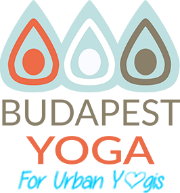 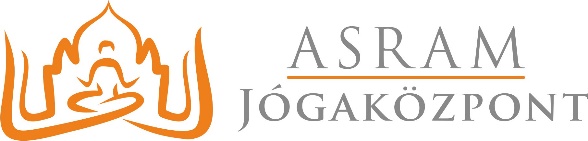 200 HOUR VINYASA FLOW YOGA TEACHER TRAINING APPICATION FORMPlease send back this form to us: info@jogakozpont.huBy signing this application form I also agree with the payment and cancellation policy of the training.Date: Day:………..Month:…………Year:…………….                           …………………………………….signatureName:Trainings start date:Date, and place of birth:Address:Cell phone:E-mail:Your English knowledge levelBeginner    /    Intermediate   /    Advanced   /   NativeWould you need translation on the program to Hungarian?Yes     /     No    /    Maybe, but not necessaryDo you have any diploma on a neighbouring field like yoga?Highest school degree:Actual job:Yoga Experience:Where, since when, how regular, which yoga style, teachers nameHave you ever taught yoga?Health condition:please tell us every actual or past illness you think would be important (physical and mental as well)Do you take any medicaments?Motivation:Why would you like to be a yoga teacher?How did you find our training? Did someone recommend it to you? Did you find us on the internet? Face or google ad? Did you meet us on an event?Could you come in to our studio or talk on skype for a short interview? (appr 20 mins) Which time is usually good for you?Payment infoWould you like to pay cash, by bank transfer or by credit card? Pls choose1/ Cash 2/ Bank transfer from Hungarian account3/ Bank transfer from abroad4. Credit or debit card